Veiviržėnų Jurgio Šaulio gimnazijaŠok į tėvų klumpesLietuvos mokinių neformaliojo švietimo centras (LMNŠC) dešimtus metus iš eilės inicijavo visuotinę atvirų durų dieną tėvų darbovietėse „Šok į tėvų klumpes 2024“. Veiviržėnų Jurgio Šaulio gimnazijos bendruomenė prie šios iniciatyvos prisijungė visu pajėgumu nuo 1 iki 12 klasės. Kas atvėrė duris į darbovietes, o kas nedrįso vežtis į darbovietę – patys tėvai atėję į mokyklą pristatė savo profesijas. Beje jungėsi ne tik tėvai, bet ir giminės (tetos, dėdės ir t.t.)1–12 klasių mokiniai susipažino su pačiomis įvairiausiomis profesijomis – tiek virėjo, verslininko, policininko, gelbėtojo, vadybininko, verslininko ar net seniūnijos darbuotojais. Tokiu būdu ugdė karjeros kompetencijas, kurios pravers renkantis savo profesinį kelią.Visą šią iniciatyvą vainikavo  gegužės 17d. organizuotos orientacinės varžybos 5-12 klasių suformuotos komandos iš tėvų ir mokinių. Varžėmės ne tik dėl prizų, bet svarbiausia susibūrėmė visi kartu ir ugdėmė ne tik komandines, bet  ir sveikos gyvensenos kompetencijas.Kuriame ateitį visi kartu.Karjeros specialistėJudita Klimienė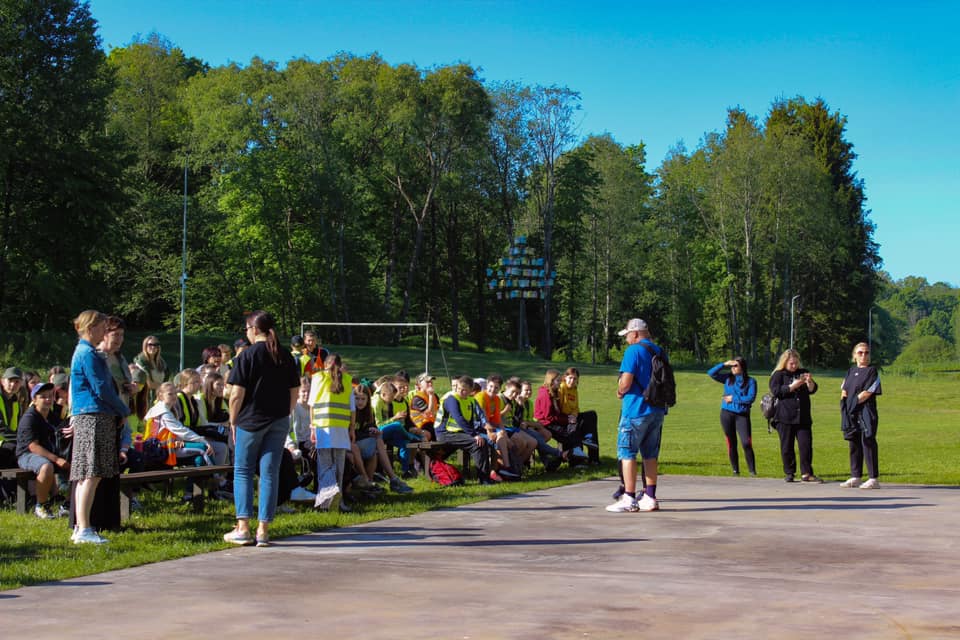 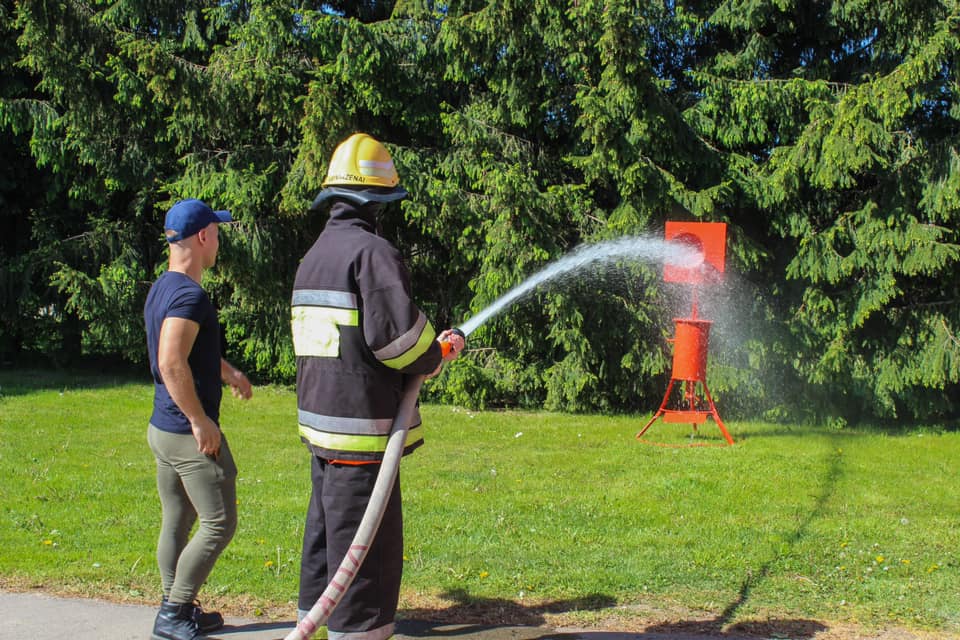 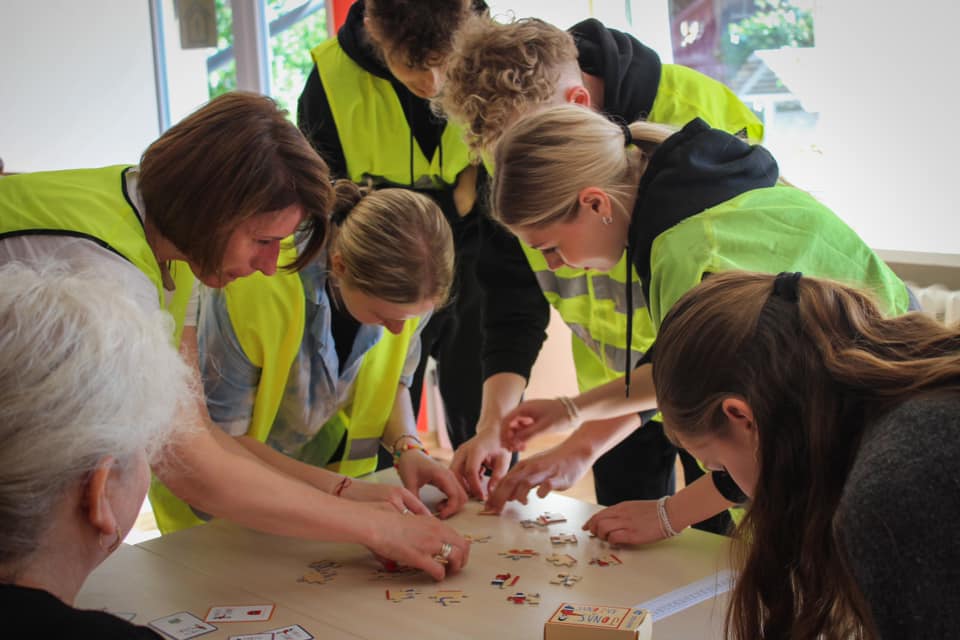 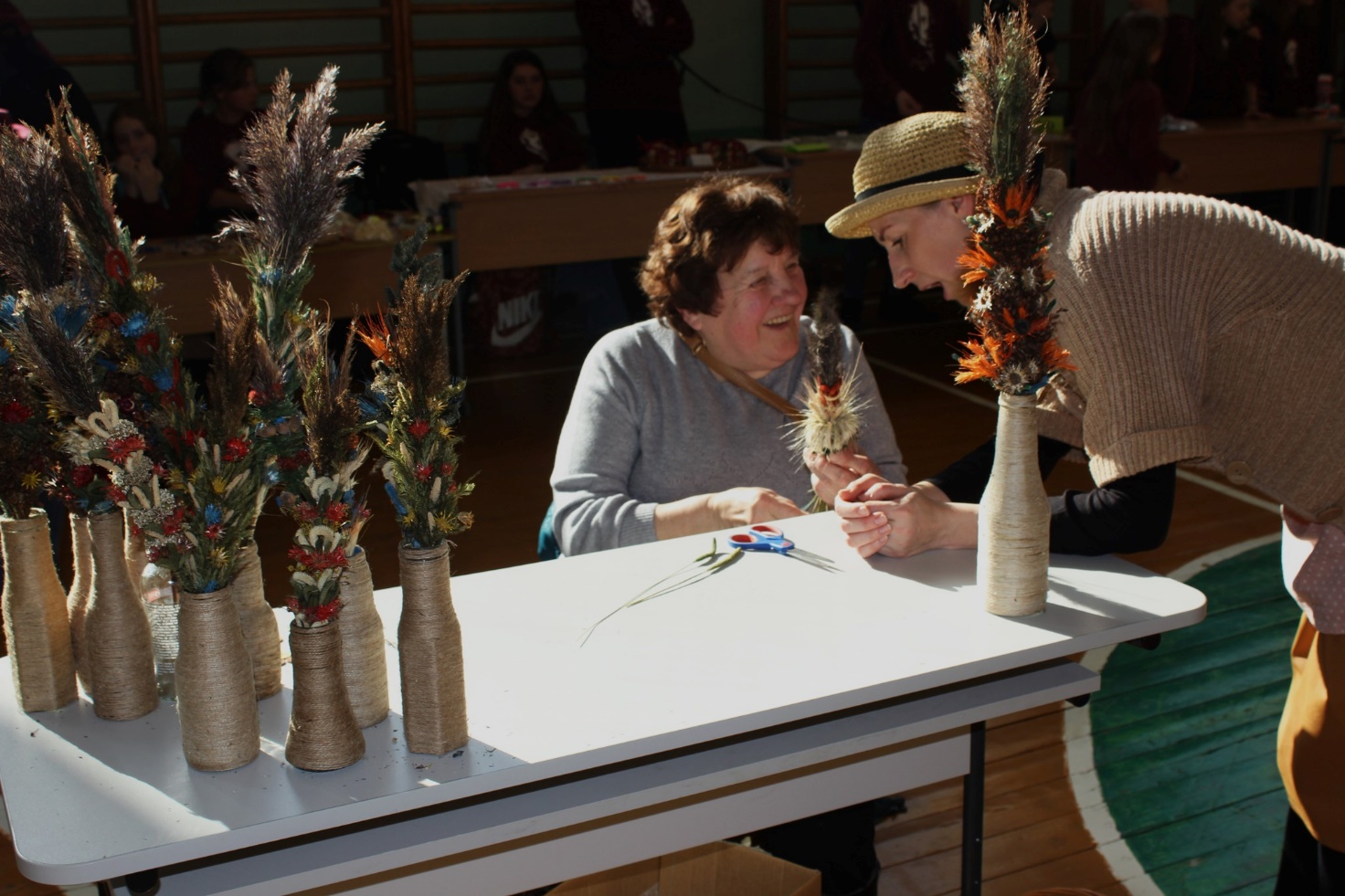 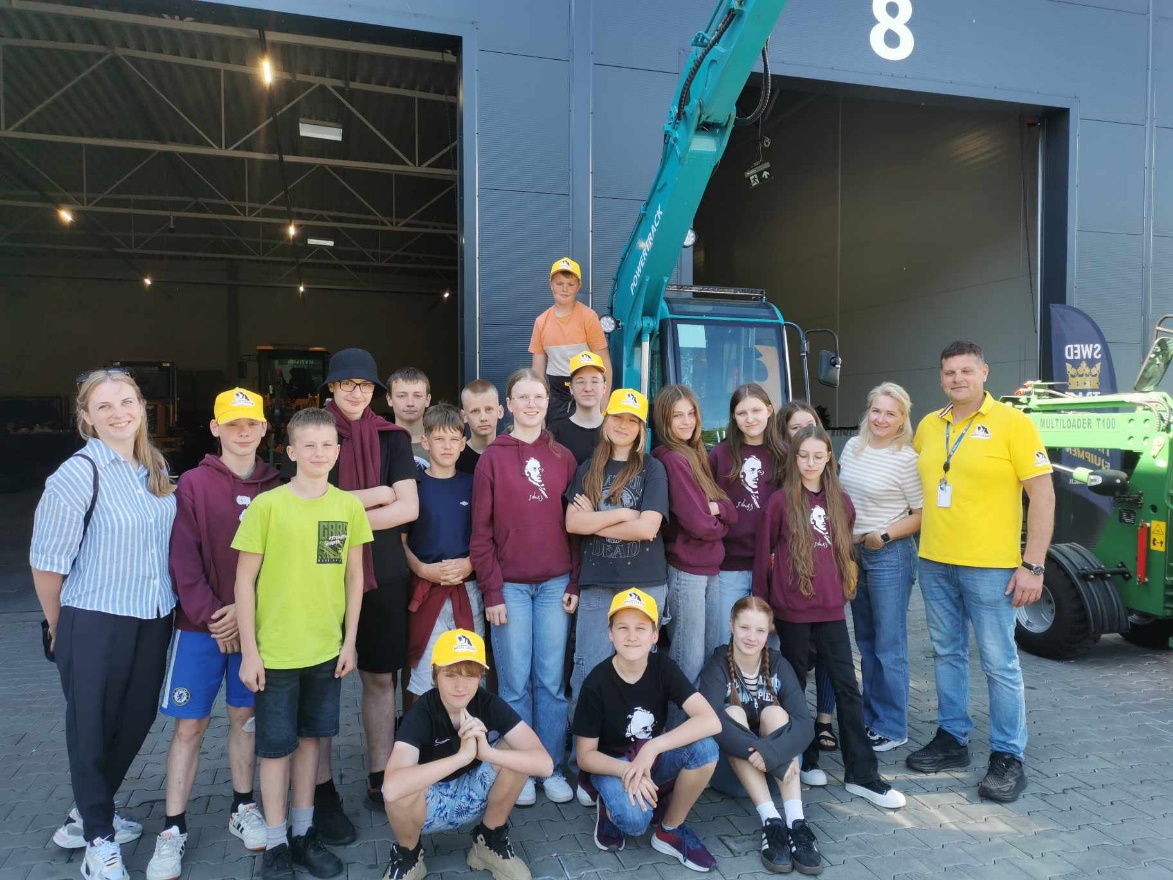 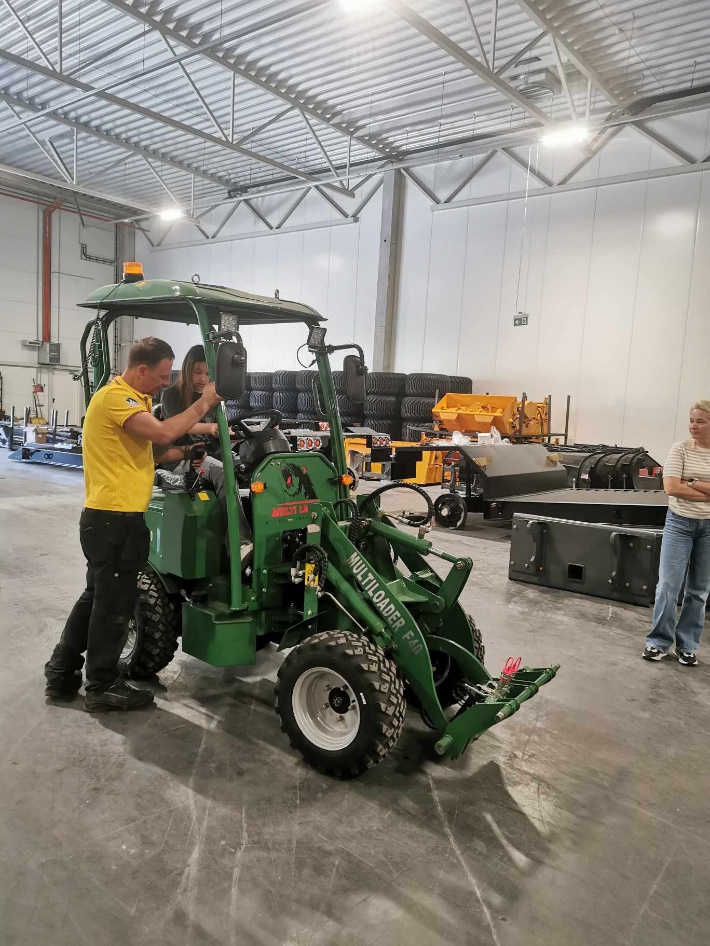 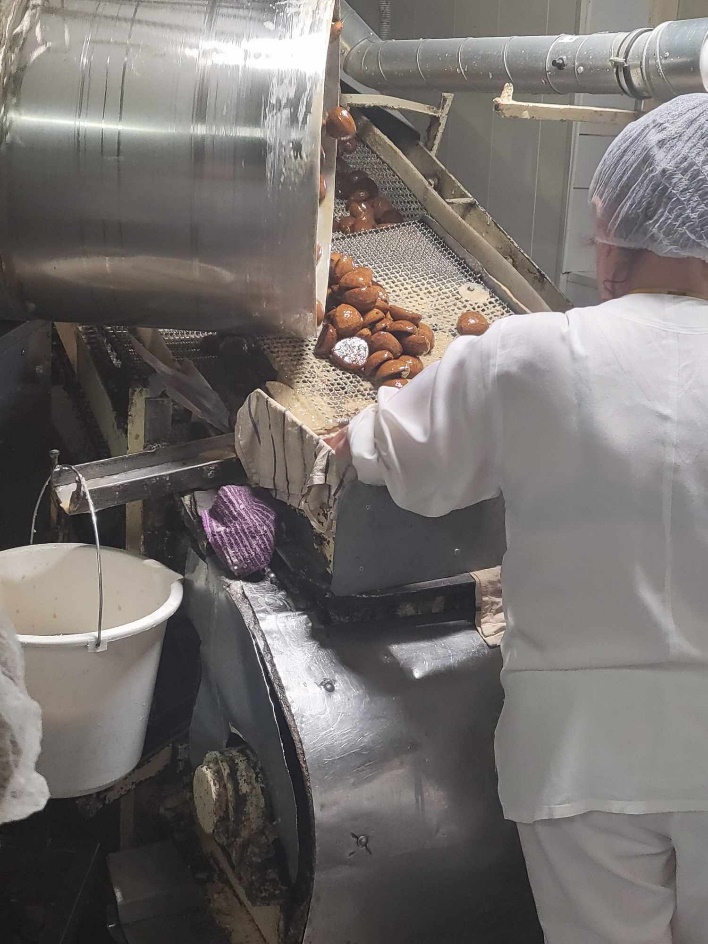 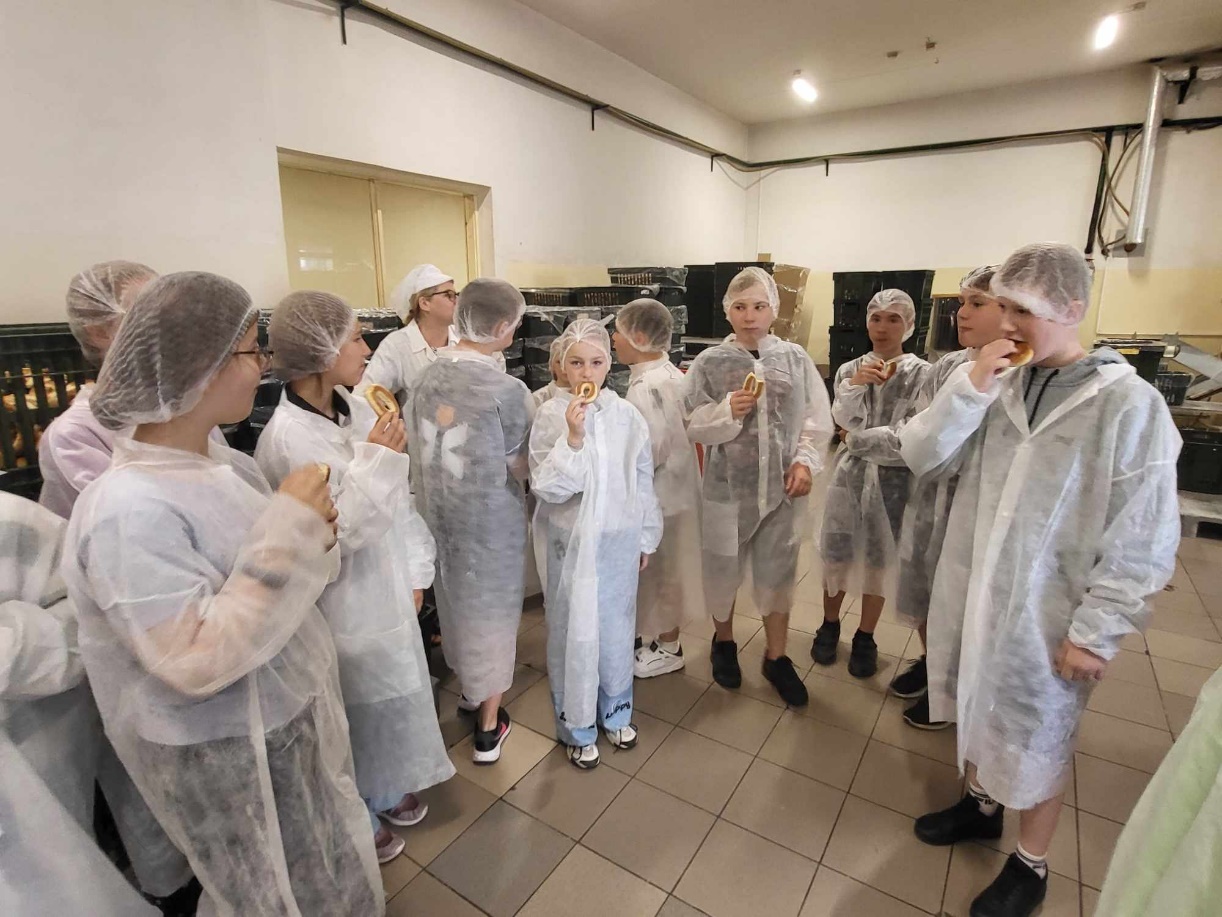 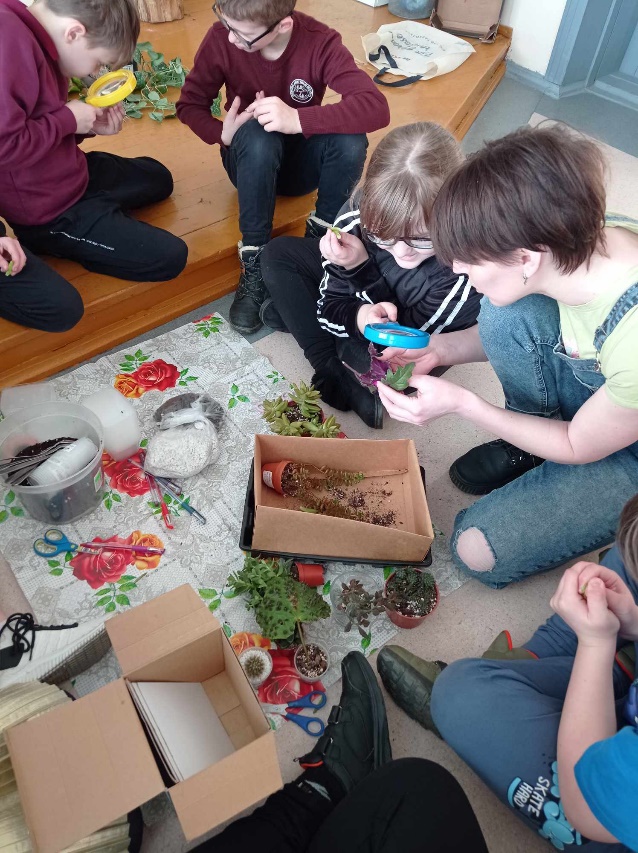 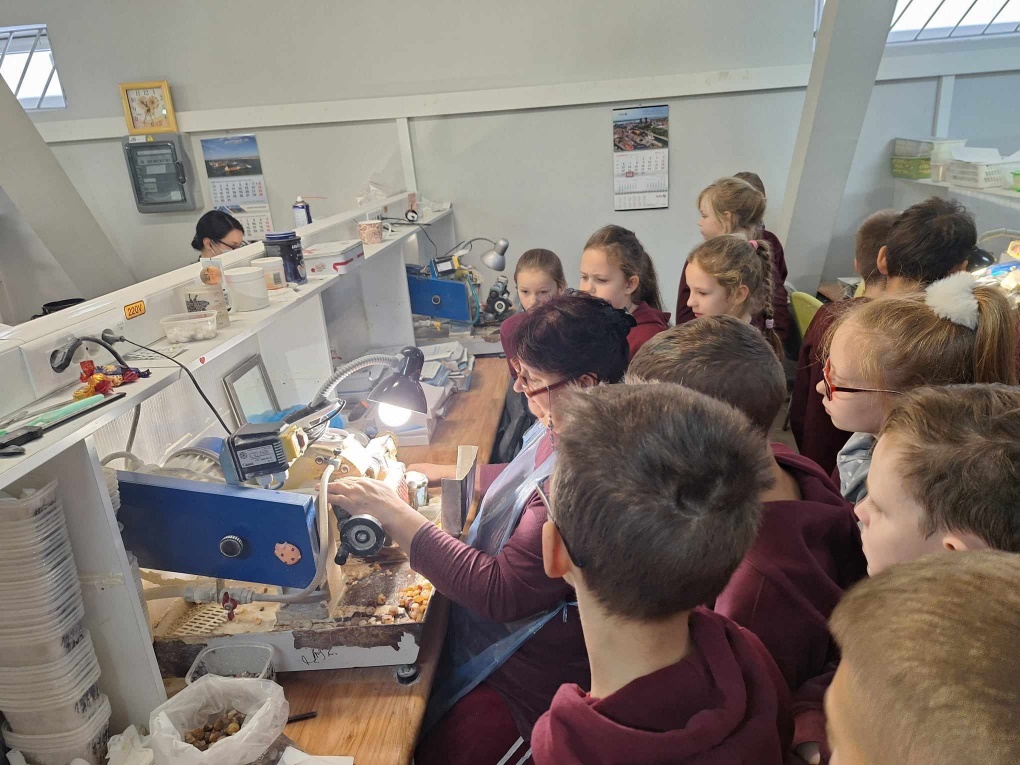 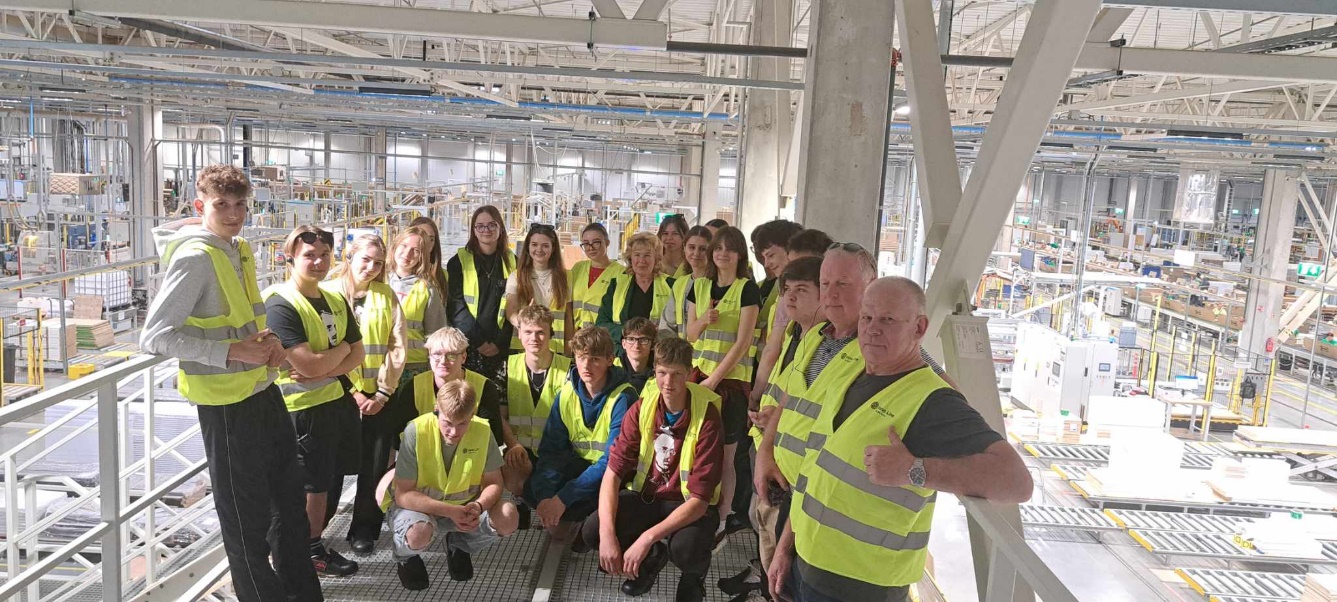 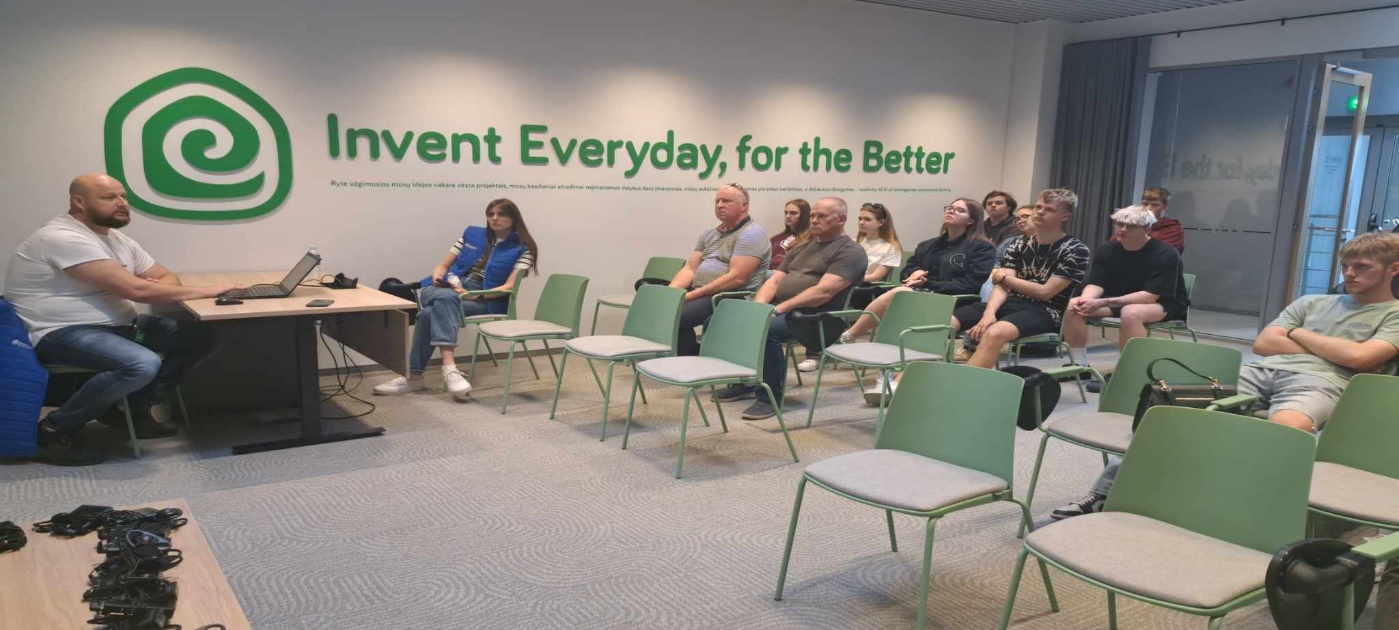 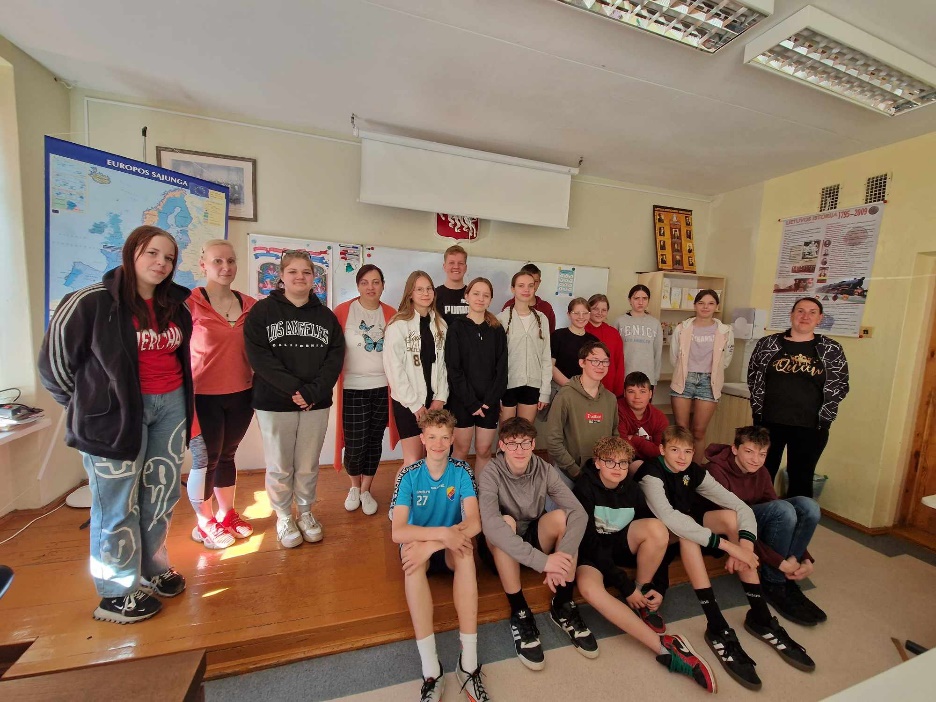 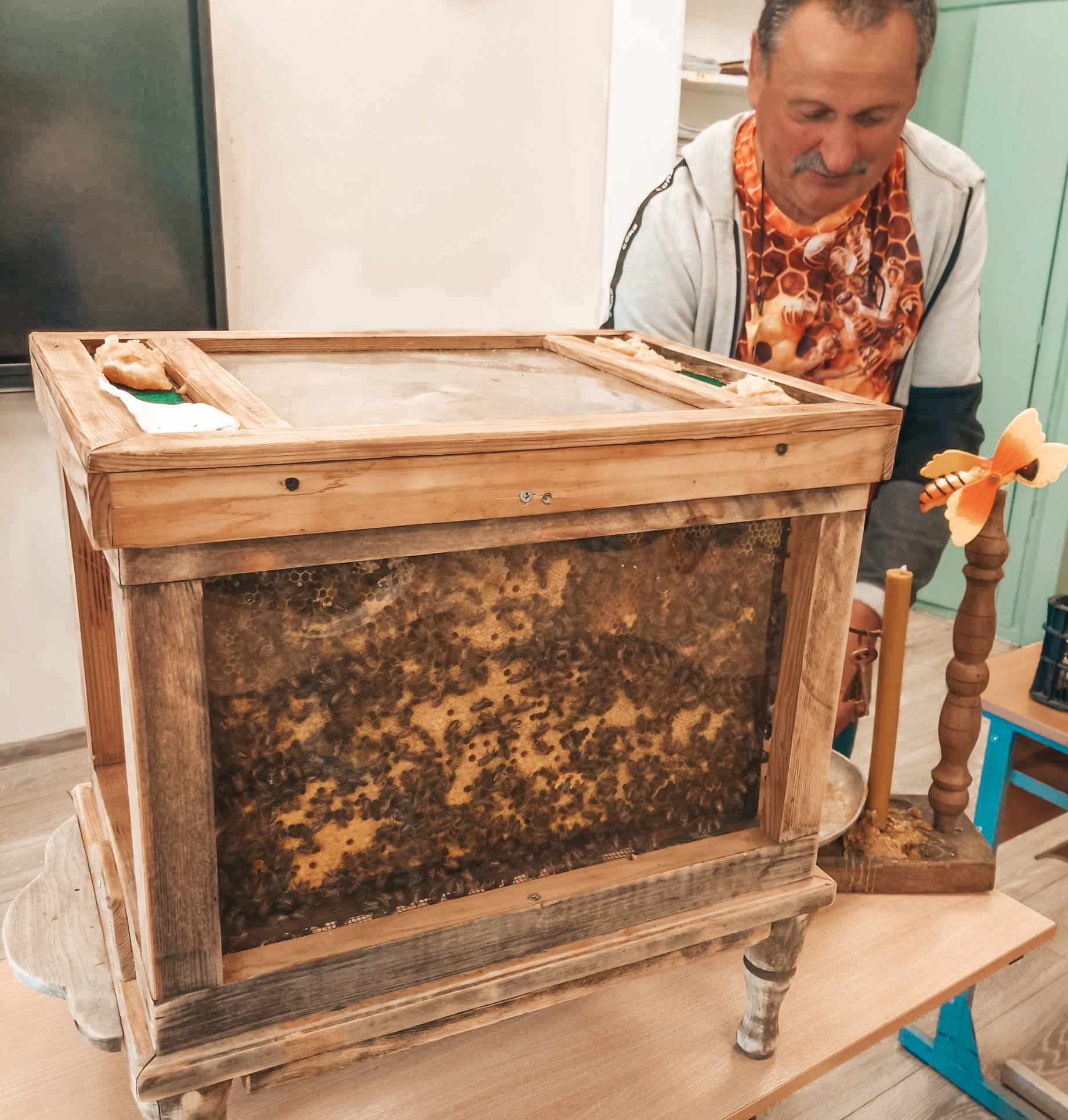 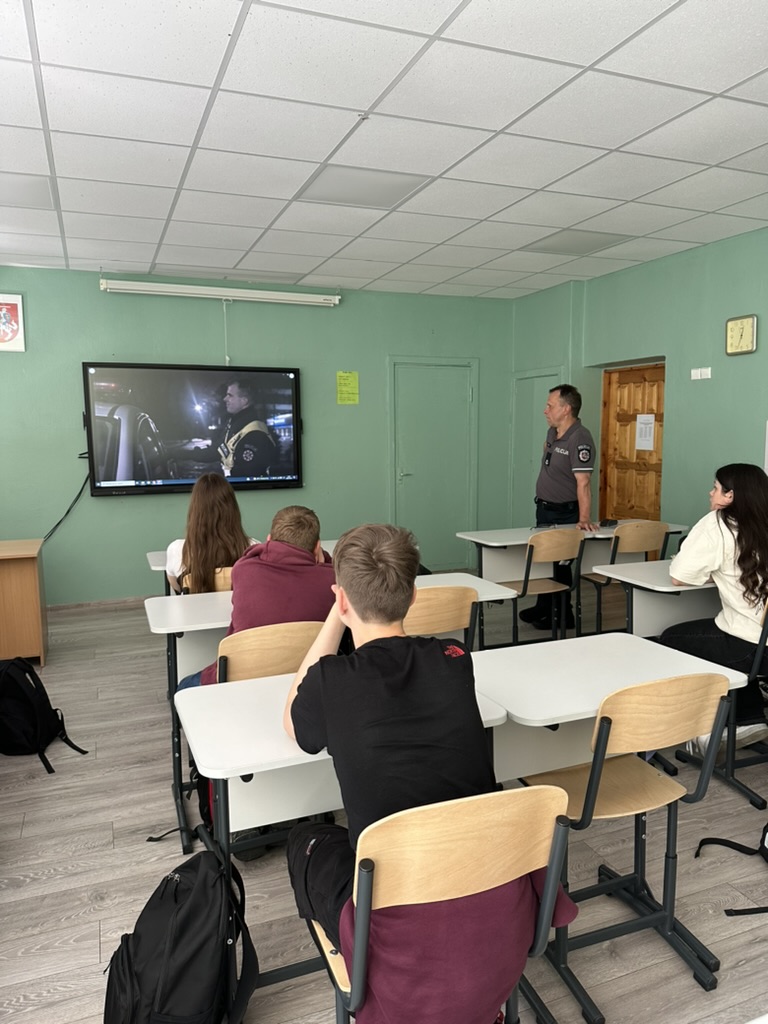 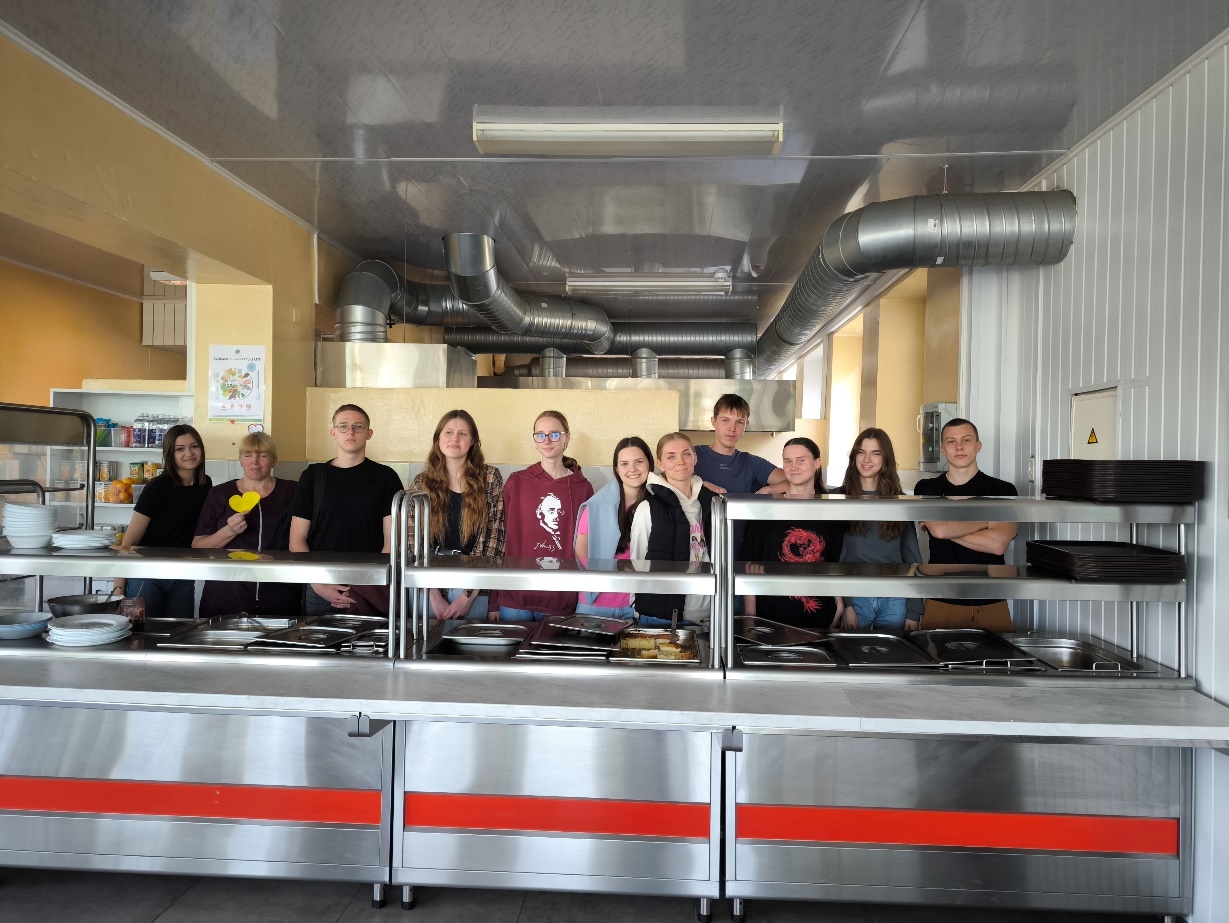 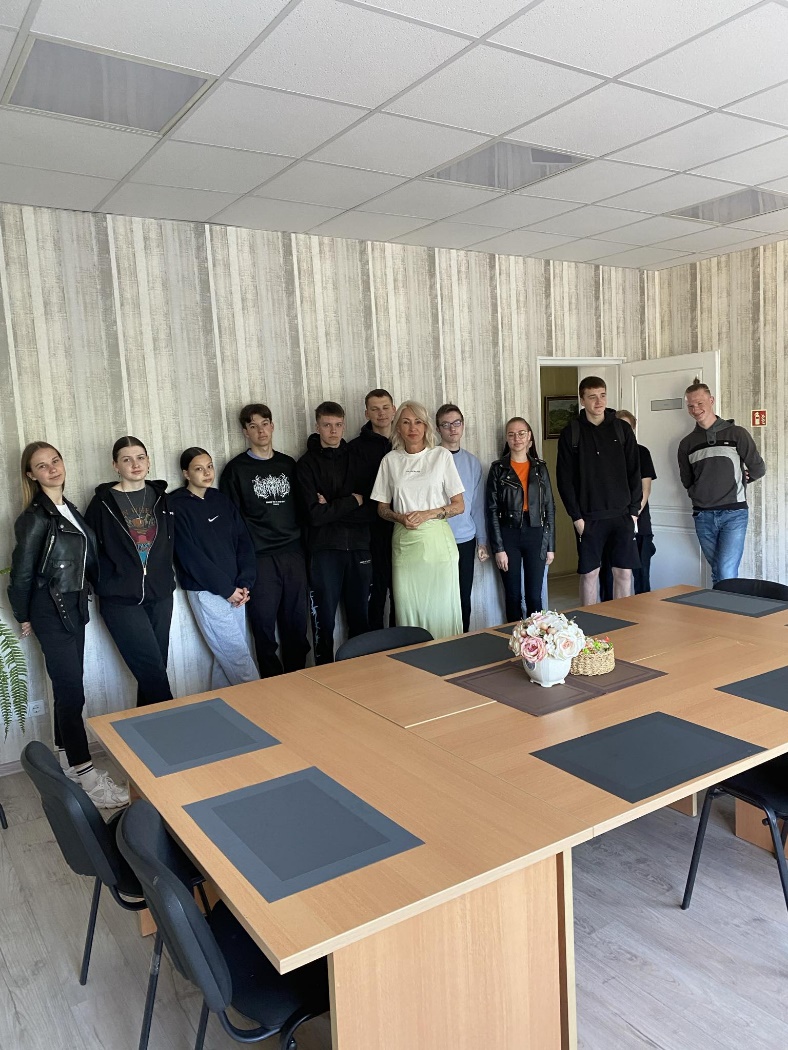 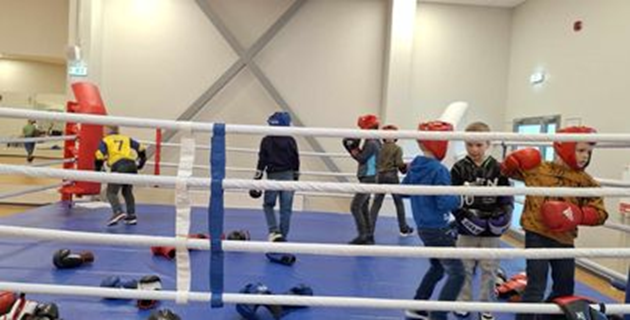 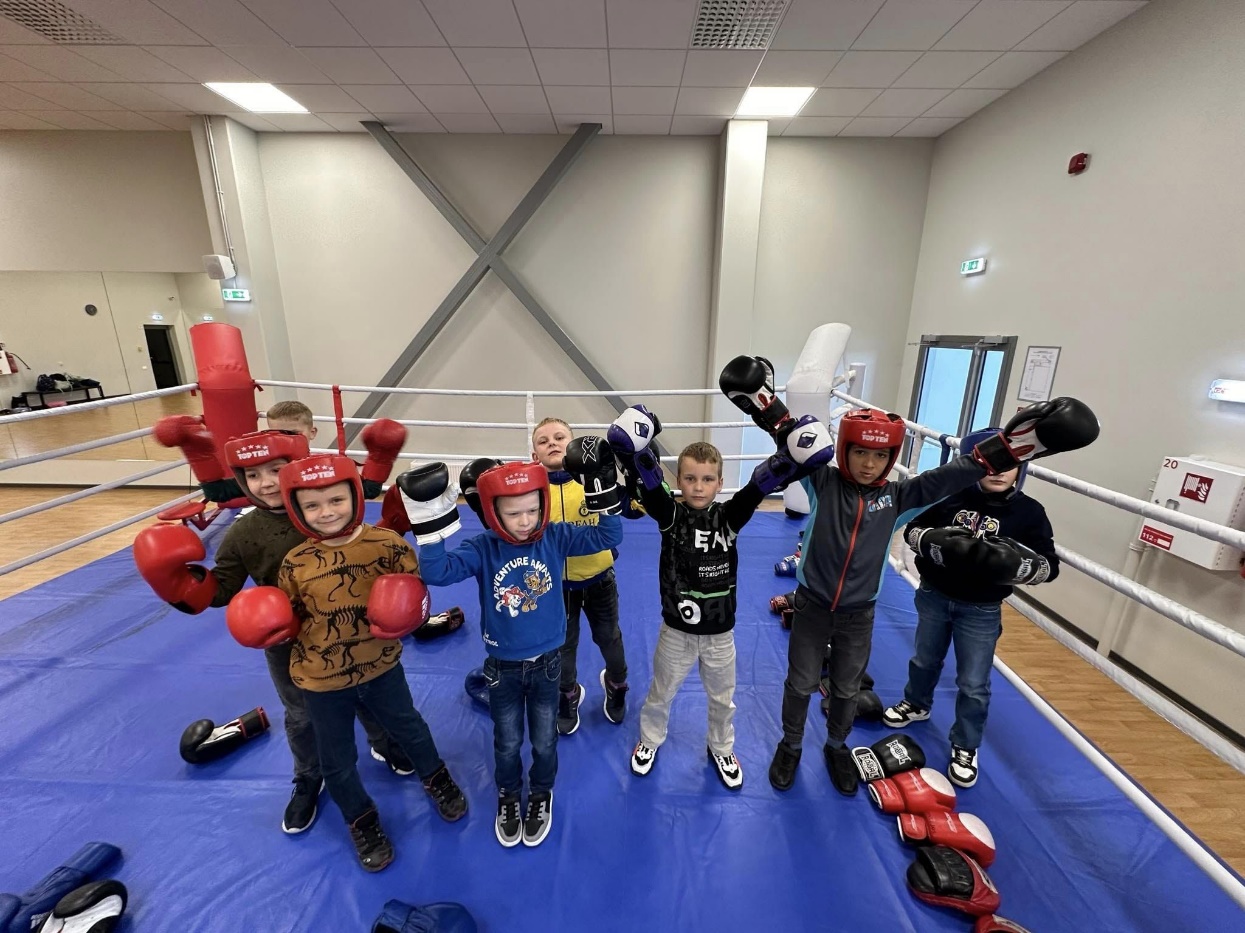 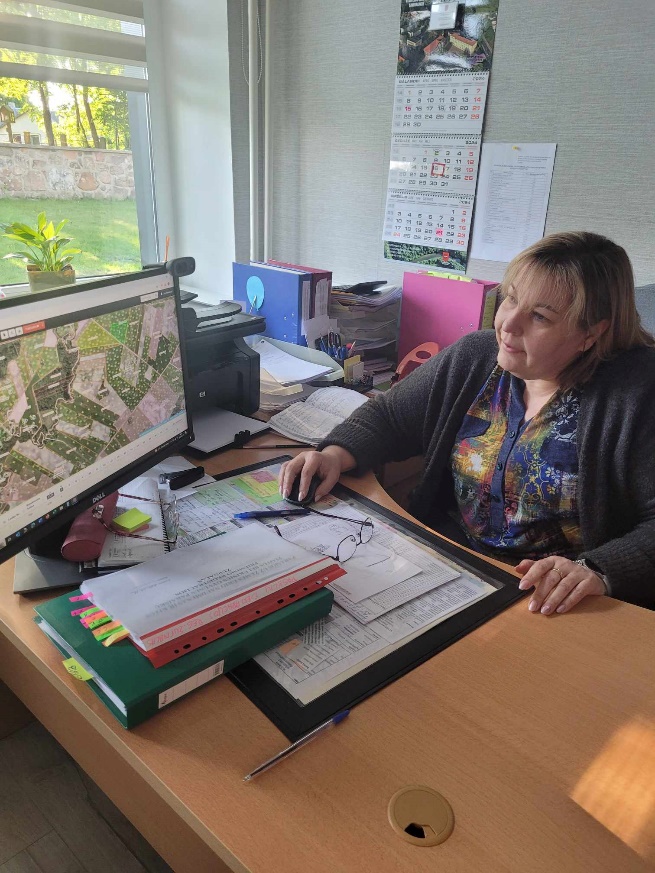 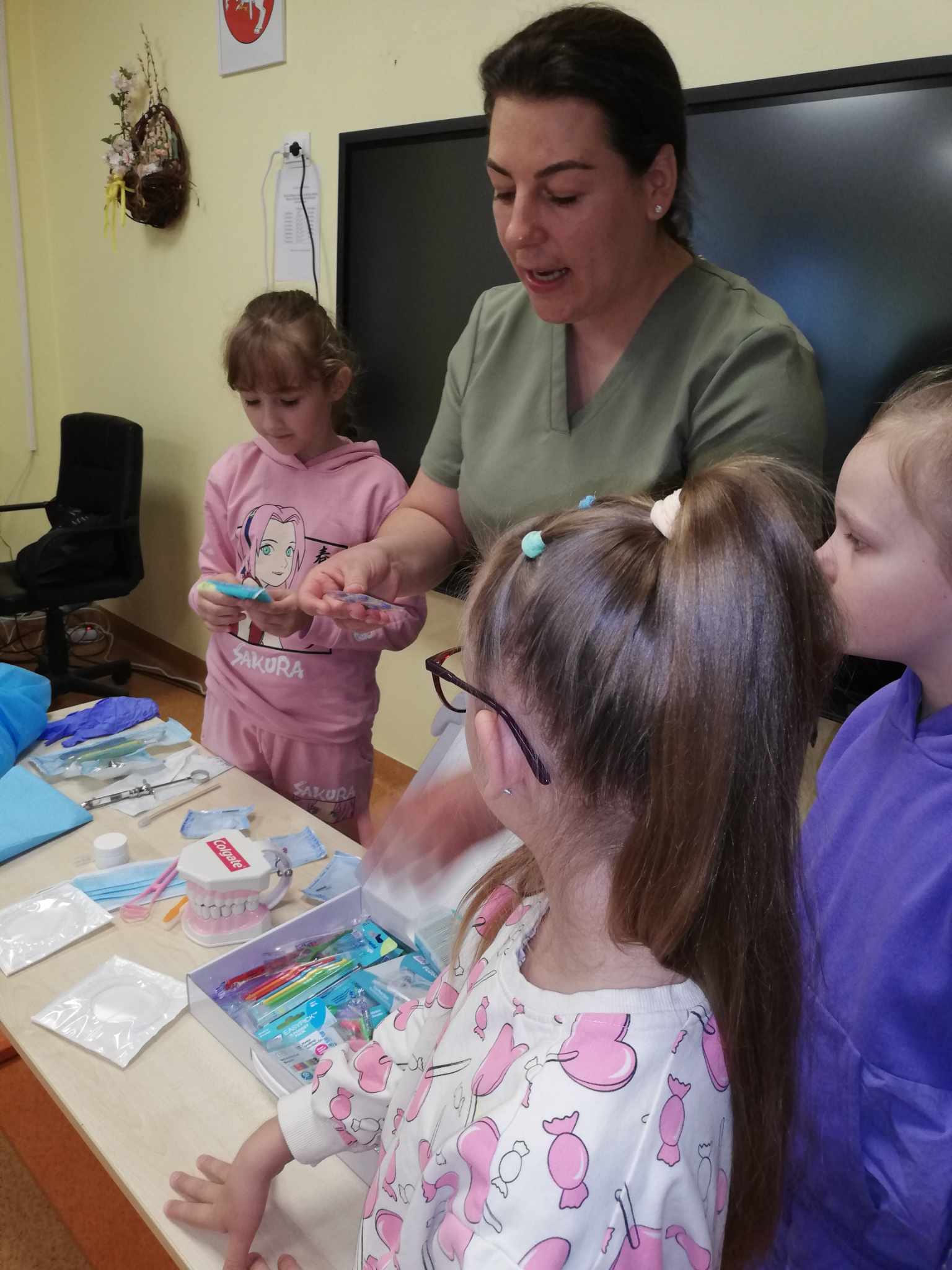 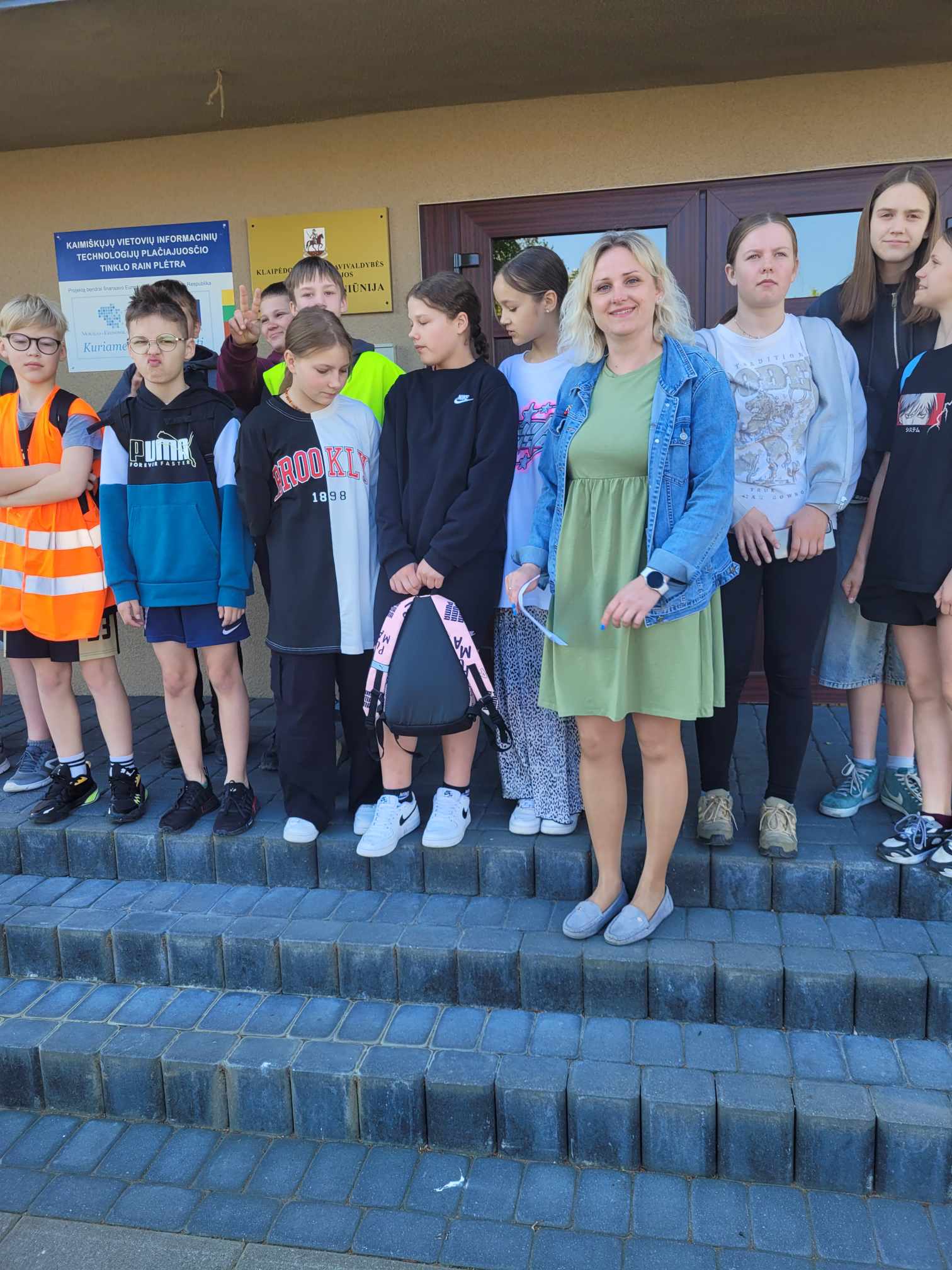 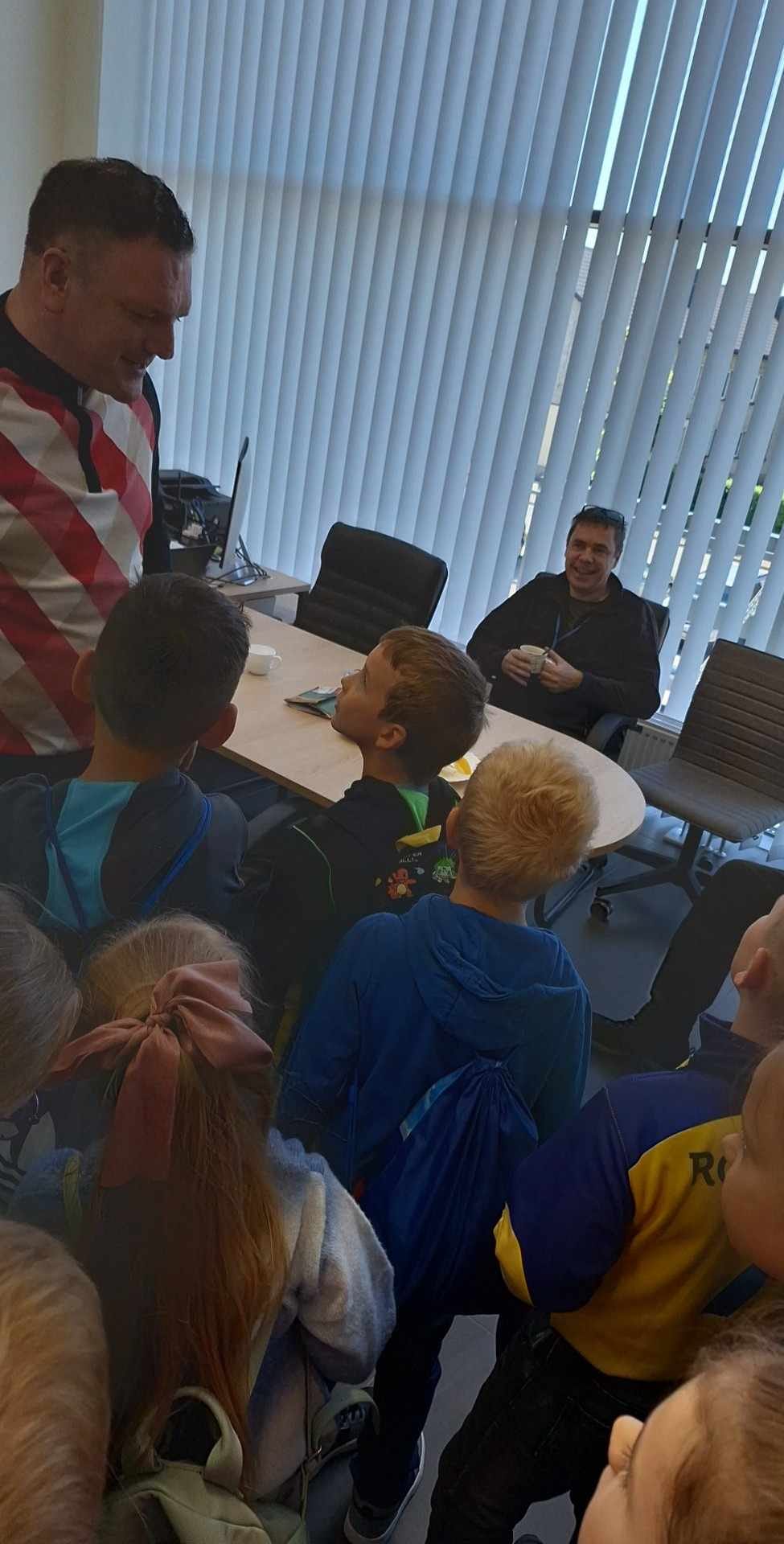 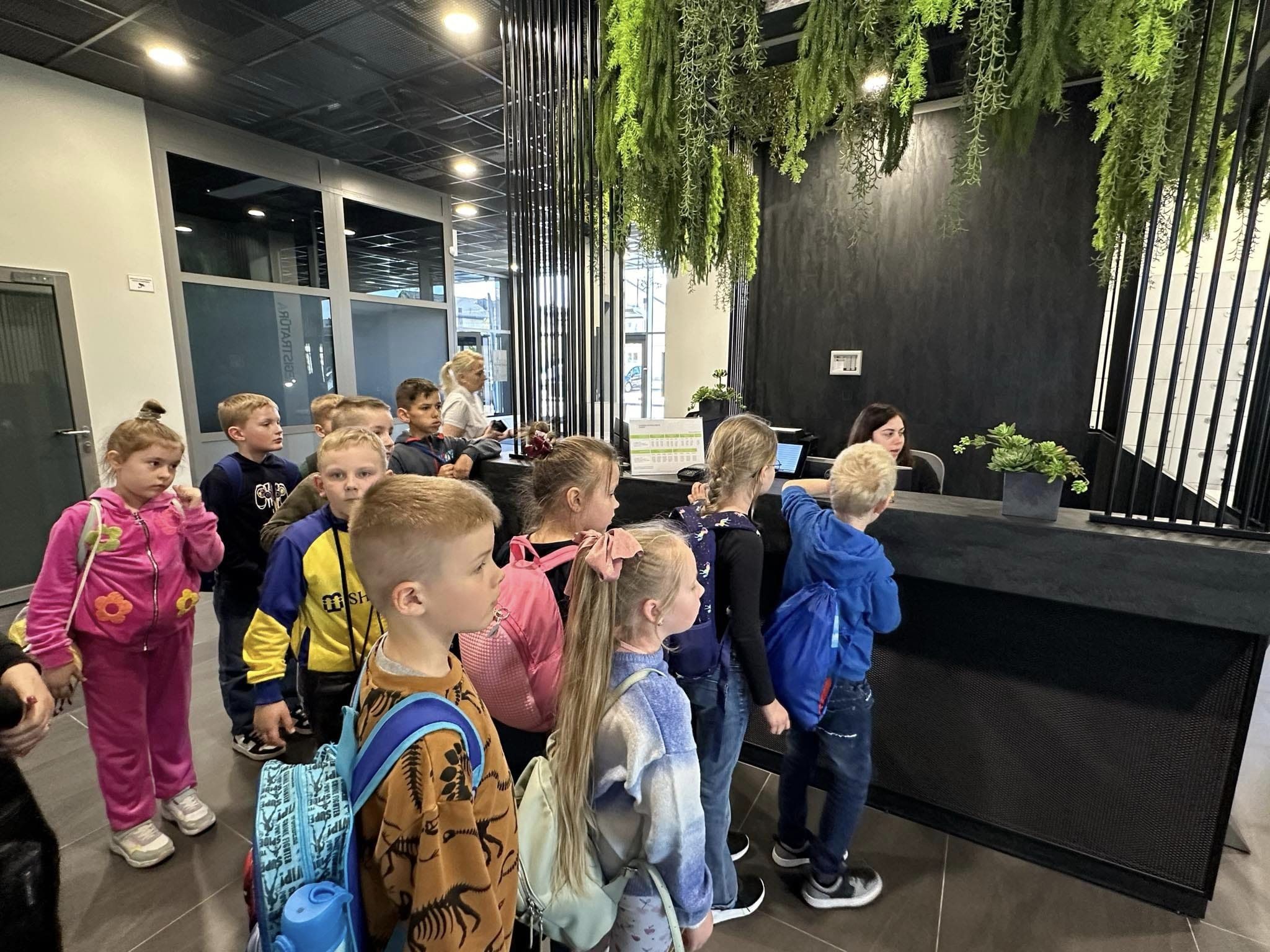 